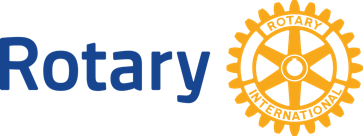  ROTARY DISTRICT 5400 GLOBAL GRANT (2022-23)SCHOLAR CANDIDATE APPLICATIONAPPLICATIONS MUST BE RECEIVED BY DISTRICT 5400 CHAIR BY: 12/31/21The $30,000 Rotary District 5400 Global Grant Scholarship may be used to fund graduate-level study at a recognized university outside the U.S that supports the Object of Rotary and the Mission of The Rotary Foundation (www.rotary.org).  The scholarship helps prepare students for careers in one of Rotary’s Seven Areas of Focus: peace building and conflict prevention, disease prevention and treatment, water, sanitation and hygiene, maternal and child health, basic education and literacy, community economic development, and environment.  A benefit not found in other scholarship programs is the scholar’s association with Rotary clubs and Rotarians. Each Global Grant Scholar is assigned both a sponsor and a host Rotarian counselor who provide orientation, advice and assistance. The scholarship may cover airfare, living expenses & tuition. Applicants:May not be a Rotarian; an employee of a club,  district, or other Rotary Entity, or of Rotary International; a spouse, a lineal descendant (child or grandchild by blood or any legally adopted child), a spouse of a lineal descendant, or an ancestor (parent or grandparent by blood) of any living person in the above two categories. Persons ineligible under this policy remain ineligible for 36 months after a Rotarian resigns his or her club membership.Will study in one of The Rotary Foundation’s seven areas of focus leading to a sustainable  outcome.Will be available for an interview with the Rotary District 5400 Global Grant Scholar committee.Will make separate application to The Rotary Foundation if selected by Rotary District 5400, understanding that the scholarship award is subject to approval by The Rotary Foundation.Agree to serve as an ambassador for Rotary International and for Rotary District 5400; this could include being assigned a mentor to assist the recipient in securing speaking and networking engagements at club meetings and district events. Need to be sponsored by a District 5400 Rotary Club and have attended school or college in District 5400 boundaries.Will provide documentation of expenses, and report as required by The Rotary Foundation and Rotary District 5400.For more information about Rotary Foundation global grant scholarships, go to: https://my.rotary.org/en/document/global-grant-scholarship-supplementPERSONAL INFORMATIONCONTACT INFORMATIONLANGUAGE SKILLSList all the languages you speak, including your native language.  Must be proficient in language of the country of study.EMERGENCY CONTACT INFORMATIONPRIOR EDUCATIONList the two educational institutions you have most recently attended.Most recently attended:Previously attended:EMPLOYMENT/VOLUNTEER HISTORY (GOING BACK AT LEAST 5 YEARS)List Most Recent First:Employer or Volunteer Organization     	 Title or Type of Work	                   Date From        Date ToAREAS OF FOCUSWhat is the area of focus in which you will be studying? (mark only one)Peacebuilding and Conflict PreventionDisease Prevention and Treatment Water Sanitation and HygieneMaternal and Child HealthBasic Education and LiteracyCommunity Economic DevelopmentEnvironmentQUALIFICATIONS AND GOALHow will this graduate degree help you to achieve your career goal(s)?How has your educational background and work/volunteer experience prepared you to be a Global Grant Scholar?What qualities do you admire in a leader and which of those do you see in yourself?SCHOLARSHIP INFORMATIONProvide the following information about the academic program you plan to attend:.Tell us a little about the program, describing  the nature of the coursework you’ll be taking.Describe your commitment to your area of focus (500 words or less)?How might your career goals lend themselves to the humanitarian work of Rotary International after you complete your program?FINANCINGThe scholarship amount is US$30,000. You are personally responsible for all expenses in excess of the scholarship amount.  If your total academic fees and living expenses are less than USD$30,000, you must outline a prospective service project within the areas of focus of your proposed field of study, and execute the service plan during the scholarship period, or immediately thereafter. Please list and describe your sources and sufficiency of additional funds that will cover the balance of your budget:BUDGETEstimate your proposed expenses.  Minimum $30,000 in expenses (including optional humanitarian project), with a maximum of $30,000 covered by the grant.  ROTARY DISTRICT 5400 SPONSORSHIPApplicants must be nominated by a club within District 5400.  A map of the clubs can be found at:https://rotary5400.org/ClubsMapApplicants are encouraged to attend a local Rotary Club meeting, get to know the Rotarians, and share with them your interest in studying abroad. Be sure that you have confirmed with club leaders their willingness to sponsor you and to shepherd you through the Rotary Foundation Global Grant process.APPLICATION SUBMISSION INSTRUCTIONS AND DISTRICT SCHOLARSHIP CHAIR INFORMATIONThe Rotary Foundation global grant scholarship area of study must be in one of Rotary’s seven areas of focus.  In addition, the scholar must comply with the Rotary global grant terms and conditions. https://www.rotary.org/myrotary/en/document/areas-focus-policy-statementshttps://www.rotary.org/myrotary/en/document/terms-and-conditions-rotary-foundation-district-grants-and-global-grantsThe terms and conditions document is for district grants, global grants, and global grant scholarships.  Only the sections relating to global grants and global grant scholarships apply.Submit applications by email to: ccolby@boisestate.edu. Applications MUST be received by December 31, 2021ROTARY DISTRICT 5400 ADDITIONAL INFORMATION AND REQUIREMENTSOnce a scholar has been selected, a host Rotary club near the University will need to be contacted and agree to be part of the Global Grant.  A Global Grant application cannot be submitted until a partner Rotary club is onboard.A Global Grant application needs to be submitted by the Rotary Club & the candidate and accepted by The Rotary Foundation.  This will take 8+ weeks.The scholarship will not be awarded until The Rotary Foundation approves the grant.No funds will be disbursed until scholar provides proof of acceptance by the university.First name:First name:Family name:Family name:Family name:CitizenshipCitizenshipDate of birth:Date of birth:Date of birth:DD-MM-YYYYGender:☐ Male	☐ Female☐ Male	☐ Female☐ Male	☐ FemaleEmail address:Email address:Email address:Email address:Street address or P.O. Box:Street address or P.O. Box:Street address or P.O. Box:Street address or P.O. Box:Street address or P.O. Box:Street address or P.O. Box:Street address or P.O. Box:City:Postal code:Postal code:Postal code:Country:Country:Primary telephone:Primary telephone:Primary telephone:Primary telephone:Primary telephone:Secondary telephone:Secondary telephone:Secondary telephone:Secondary telephone:Secondary telephone:Secondary telephone:LanguageWritten ProficiencySpoken ProficiencyFirst name:First name:First name:Family name:Family name:Family name:Family name:Family name:RelationshipRelationshipRelationshipRelationshipEmail address:Email address:Email address:Email address:Email address:Email address:Street address or P.O. Box:Street address or P.O. Box:Street address or P.O. Box:Street address or P.O. Box:Street address or P.O. Box:Street address or P.O. Box:Street address or P.O. Box:Street address or P.O. Box:Street address or P.O. Box:City:Postal code:Postal code:Postal code:Postal code:Country:Country:Primary telephone:Primary telephone:Primary telephone:Primary telephone:Primary telephone:Primary telephone:Primary telephone:Secondary telephone:Secondary telephone:Secondary telephone:Secondary telephone:Secondary telephone:Secondary telephone:Secondary telephone:Secondary telephone:Name of institution:  Degree Received:  When degree received:  Place of study:  Field(s) of study:  GPA:Name of institution:  Degree Received:  When degree received:  Place of study:  Field(s) of study:  GPA:Name of institution:Name of institution:Name of institution:Name of institution:City:Language of instruction:Language of instruction:Language of instruction:Language of instruction:Language of instruction:Website:Website:Academic program:Academic program:Academic program:Approximate start date
(must be within 9 months
of grant approval byThe Rotary FoundationApproximate start date
(must be within 9 months
of grant approval byThe Rotary FoundationApproximate start date
(must be within 9 months
of grant approval byThe Rotary FoundationApproximate start date
(must be within 9 months
of grant approval byThe Rotary FoundationApproximate start date
(must be within 9 months
of grant approval byThe Rotary FoundationApproximate start date
(must be within 9 months
of grant approval byThe Rotary FoundationDD-MM-YYYY#DescriptionCategoryCost in USD1:Tuition & feesTuition2:Local housingAccommodations3:BooksSupplies4:FoodSupplies5:AirfareTravel6:Consular/visa feesTravel7:Local transportationTravel8:Immunizations9:Optional humanitarian project10:11:12:13:14:Total budgetTotal budgetTotal budgetName of sponsoring club in District 5400:Club Contact Name, Phone, and Email:Applicant’s Typed Signature:Date of Application: